STAGE 3 IN SURGERY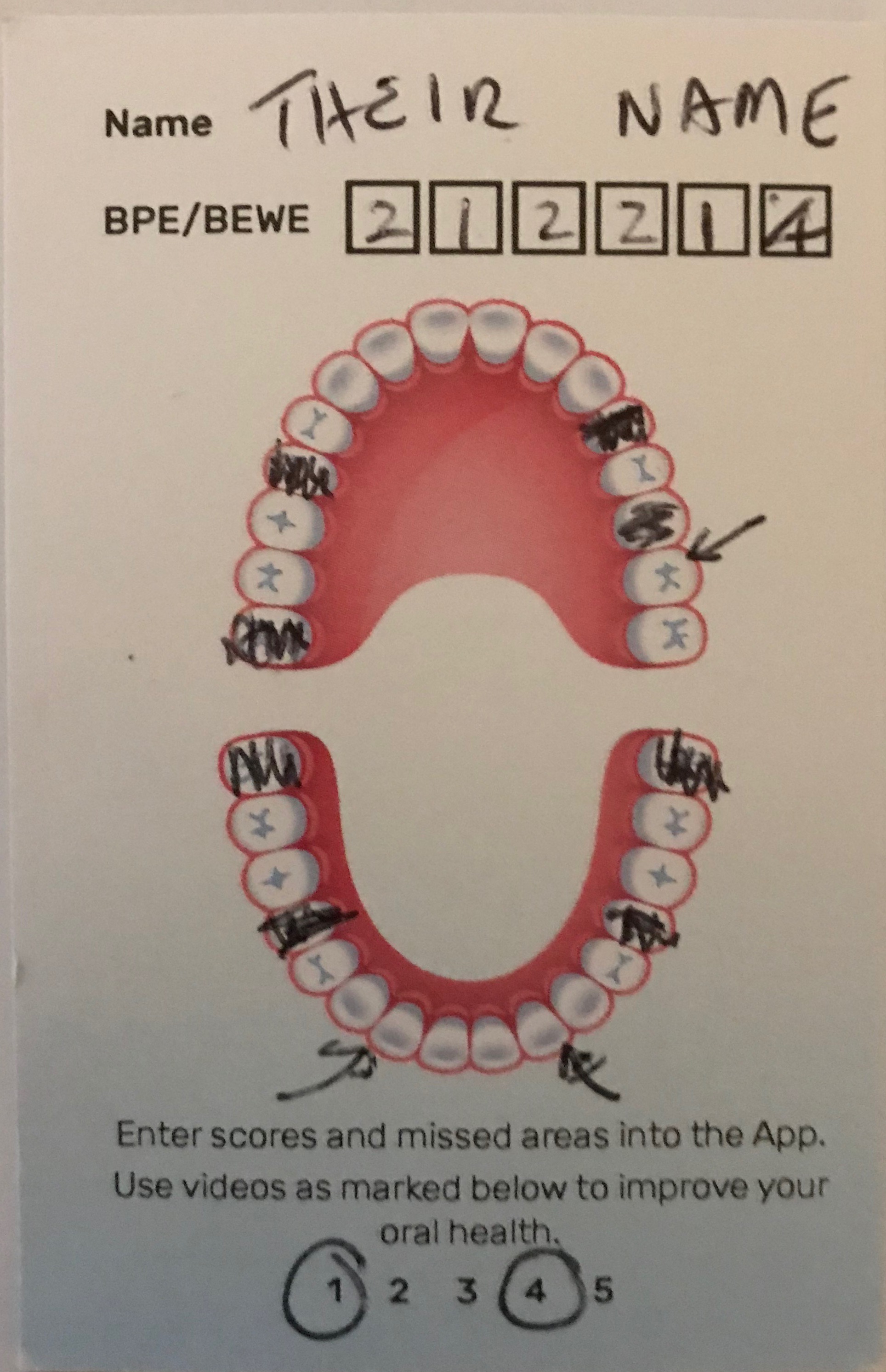 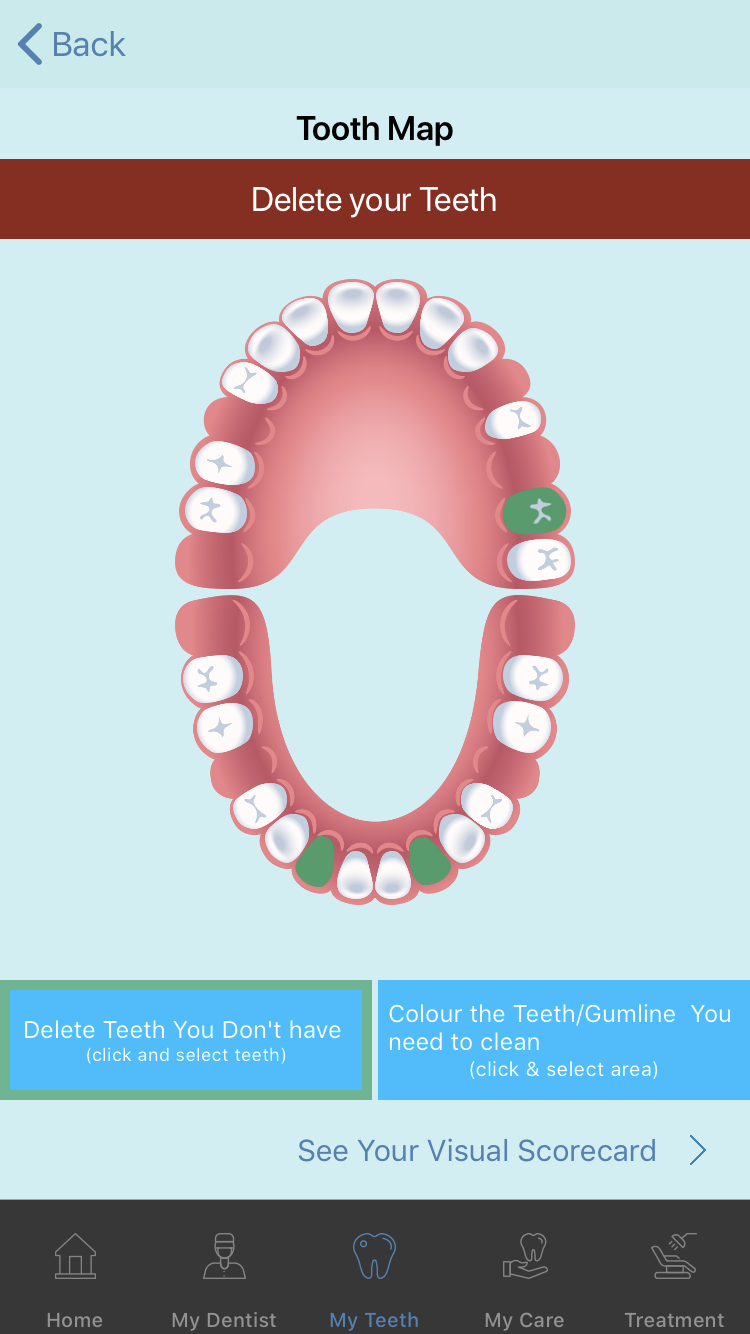 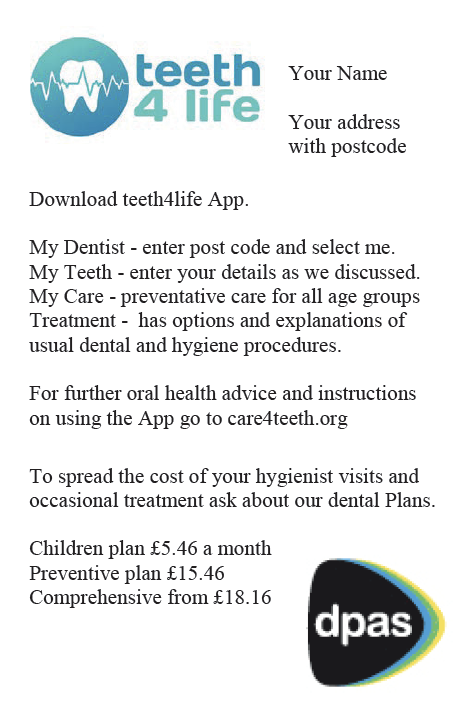 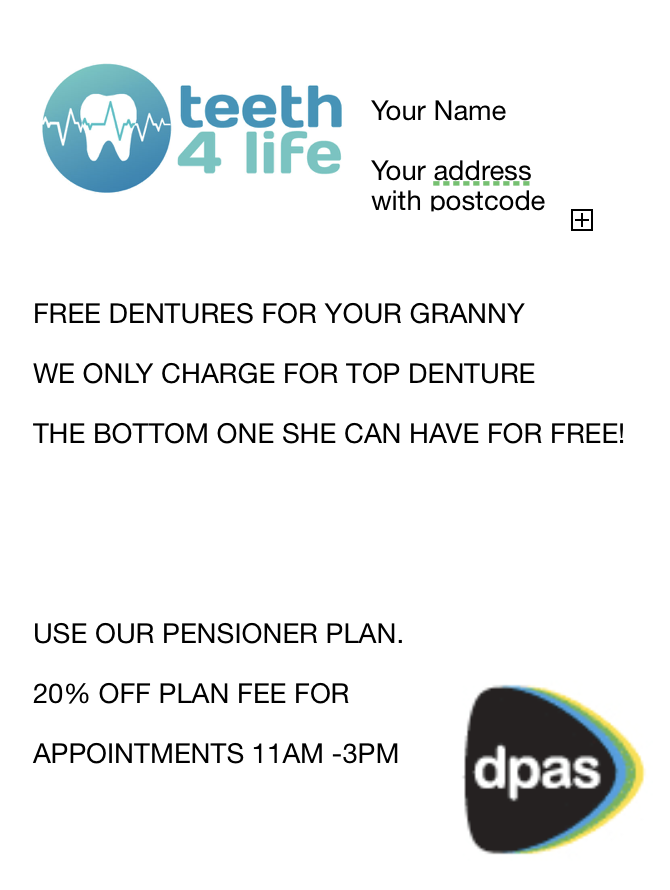 